附件1四川省书法水平测试硬笔书法1—9级书写作品优秀卷、合格卷范本注：本范本为历年优秀卷、合格卷书写作品， 实际书写  要求请参照《四川省书法水平测试硬笔书法测试大纲》 （2022 年版） ，以当年度试卷作答要求为准。1.硬笔1级第一题 对临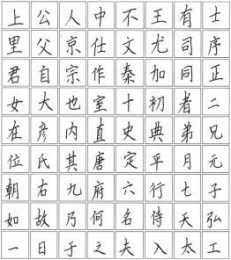 优秀卷样2.硬笔2级第一题 对临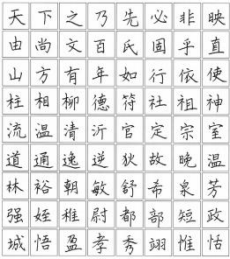 优秀卷样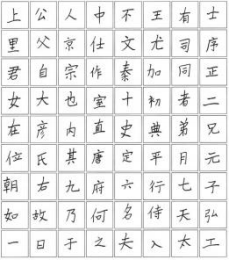 合格卷样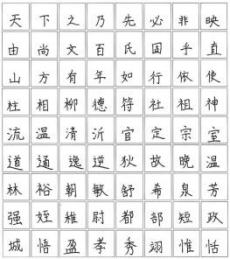 合格卷样1第二题 脱帖书写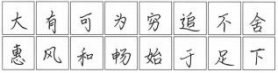 优秀卷样3.硬笔3级第一题 对临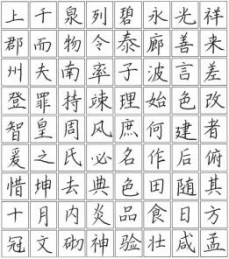 优秀卷样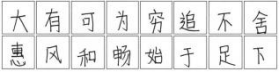 合格卷样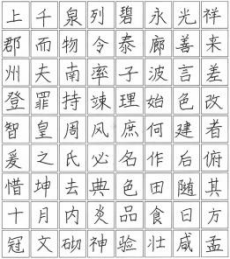 合格卷样第二题 脱帖书写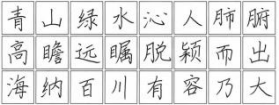 优秀卷样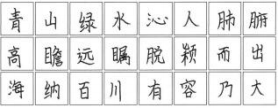 合格卷样4.硬笔4级第二题 对临1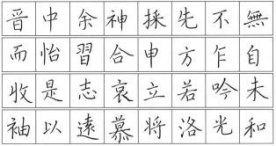 优秀卷样第三题 对临2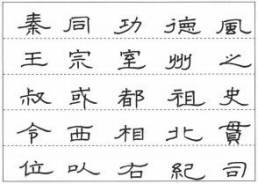 优秀卷样第四题 自主创作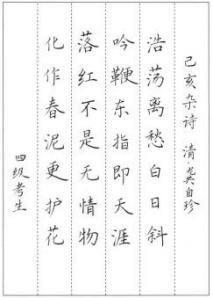 优秀卷样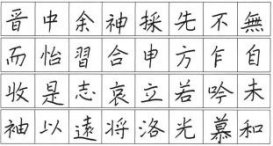 合格卷样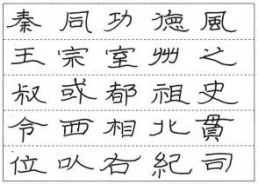 合格卷样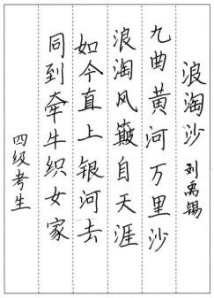 合格卷样5.硬笔5级第二题 对临1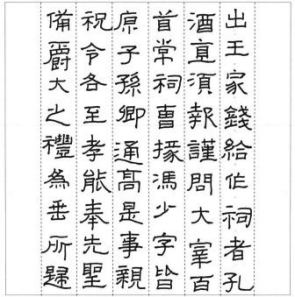 优秀卷样第三题 对临2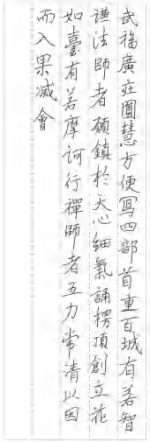 优秀卷样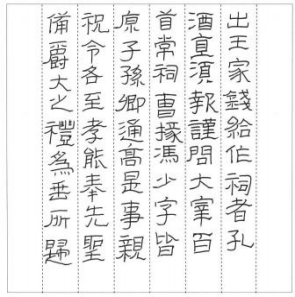 合格卷样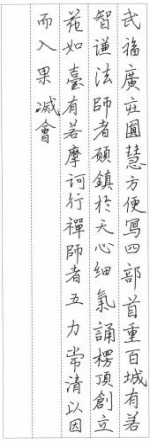 合格卷样第四题 命题创作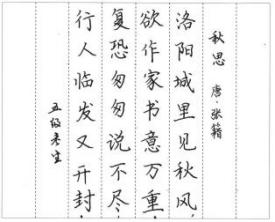 优秀卷样6.硬笔6级第二题 对临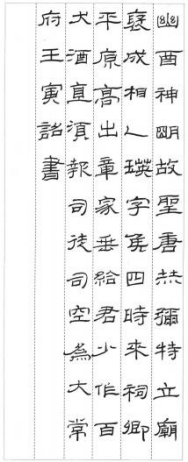 优秀卷样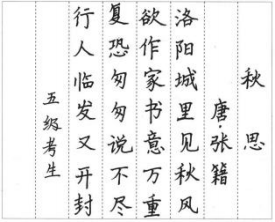 合格卷样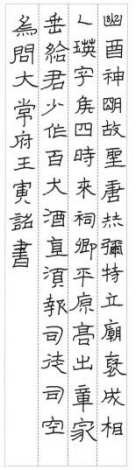 合格卷样第三题  命题创作1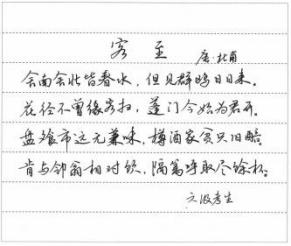 优秀卷样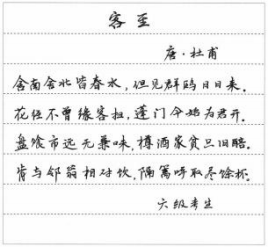 合格卷样第四题  命题创作2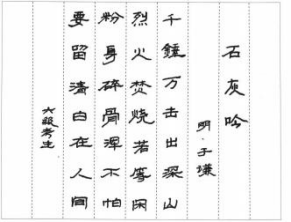 优秀卷样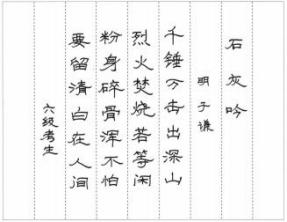 合格卷样7.硬笔7级第二题 对临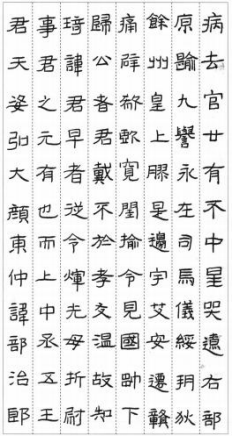 优秀卷样第三题 命题创作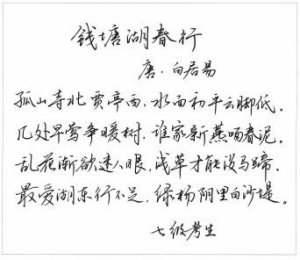 优秀卷样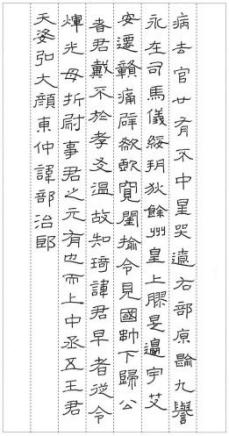 合格卷样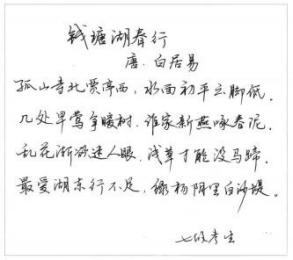 合格卷样第四题 自主创作优秀卷样8.硬笔8级第二题 对临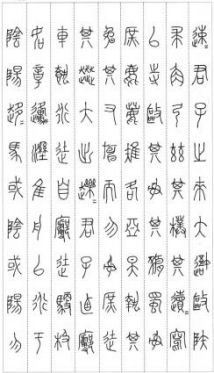 优秀卷样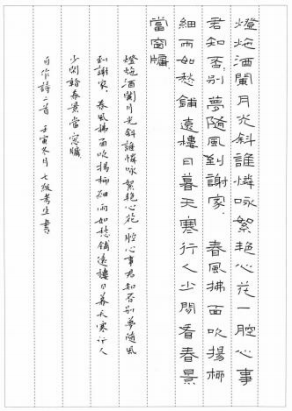 合格卷样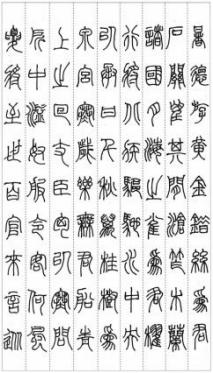 合格卷样           8第三题 命题创作优秀卷样第四题 自主创作优秀卷样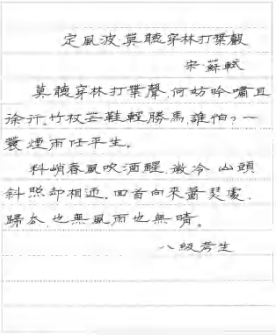 合格卷样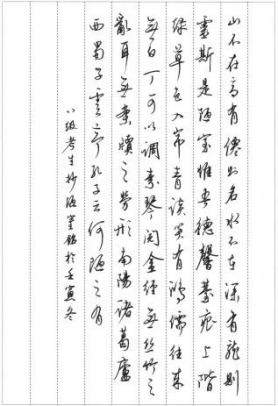 合格卷样9.硬笔9级第二题 对临优秀卷样第三题 命题创作优秀卷样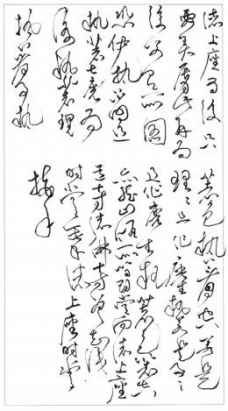 合格卷样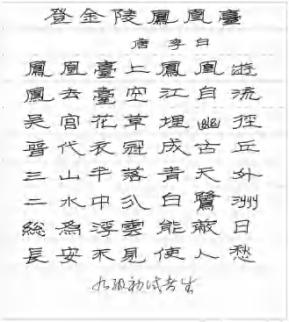 合格卷样第四题 自主创作优秀卷样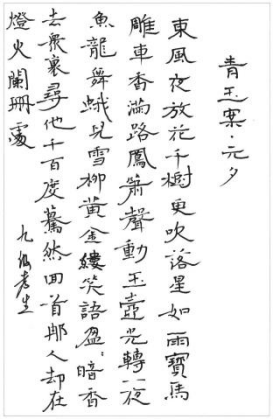 合格卷样无样卷无样卷无样卷无样卷无样卷无样卷